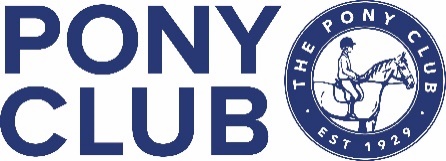 TYNEDALE HUNT PONY CLUB GYMKHANAOPEN TO ALL, PONY CLUB MEMBERS AND NON-MEMBERSTo be held at East House Farm, Ponteland, Newcastle upon Tyne NE18 0AE                         On Saturday 25th September 2021                                                                               by kind permission of The Walby Family.TIME TABLETYNEDALE HUNT PONY CLUB GYMKHANAOPEN TO ALL, PONY CLUB MEMBERS AND NON-MEMBERSENTRY FORM  £5.00 	per classTo be held at East House Farm, Ponteland, Newcastle upon Tyne NE18 0AE                         On Saturday 25th September 2021                                                                               by kind permission of The Walby Family.Please make cheques payable to Tynedale Hunt (or email for bacs details)No telephone entries will be accepted.  Refunds will only be made prior to the closing date.Secretary: Lesley Walby email queries to lwalby@aol.comIf you would prefer to pay by Bacs please email your entries to the above email address and the bank details will be sent to you.BEST TURNED OUTBEST TURNED OUTClass 1Lead ReinClass 28 yrs & underClass 310 yrs & underClass 413 yrs & underBEST COMBINATIONBEST COMBINATIONClass 5Lead ReinClass 68 yrs & underClass 710 yrs & underClass 813 yrs & underWORKING HUNTERWORKING HUNTERClass 9Lead Rein and Assisted       jump height x poles very smallClass 10 55 cmClass 11 65 cmClass 12 80 cmFANCY DRESSClass 13Open to AllSHOW JUMPINGSHOW JUMPINGClass 14Lead Rein and Assisted    jump height x poles very smallClass 1555 cmClass 1665 cmClass 17 80 cmHANDY PONYHANDY PONYClass 18Lead Rein and AssistedClass 198 yrs & underClass 2010 yrs & underClass 2113 yrs & underGAMESGAMESClass 22Lead Rein and AssistedClass 238 yrs & underClass 2410 yrs & underClass 2513 yrs & underRING 1RING 2RING 3RING 410.00 AM CLASS 4CLASS 3CLASS 2CLASS 110.30 AM CLASS 8CLASS 7CLASS 6CLASS 511.00 AM CLASS 9CLASS 17 80CM11.30 AM CLASS 10CLASS 16 65 CM12.00        CLASS 11CLASS 15 55 CM12.30 PM CLASS 12CLASS 14 LR/A1.00   PM CLASS 131.30   PM CLASS 18CLASS 222.00   PMCLASS 19CLASS 232.30   PMCLASS 20CLASS 243.00   PMCLASS 21CLASS 25ClassName of RiderAge on the 1st January 2021Horse/PonyFee£Sub TotalTotalNAMEADDRESSTel. No.Mobile No.